РЕЦЕНЗИЯна выпускную квалификационную работу обучающегося СПбГУТрофимовой Валерии Николаевныпо теме «Живопись в романах П. Мишона»Содержание ВКР Трофимовой В.Н. соответствует заявленной  в названии теме и полностью ее раскрывает.  Задачи исследования и структура определены четко и превосходно обоснованы. Работа обращается к исключительно актуальной в последнее время в литературоведении теме соотношения между разными видами искусств. Теоретическая и практическая сторона исследования убедительны и основательны. Современная литература использована широко и продуктивно, о чем свидетельствует обширная библиография, где доминируют исследования конца ХХ -начала ХХI века. Выводы логично вытекают из проделанного глубокого анализа изучаемого материала, они обоснованы и не вызывают сомнений. ВКР Трофимовой В.Н. посвящена актуальной и современной тематике – интермедиальные исследования активно развиваются в последние десятилетия, к тому же новейшие научные методы применены к изучению творчества современного французского писателя Пьера Мишона, известного у себя на родине и практически неизвестного в России.  Трофимова В.Н. строит свое исследование на основании двух романов, в которых тема живописи представлена наиболее ярко, что объясняет структуру работу – каждая глава посвящена одному произведению. Такая структура представляется вполне обоснованной: если в первой главе речь идет об образах конкретных художников – героев романа Мишона, то во второй изучаются живописные приемы в построении литературного текста. Обращение к данной тематике потребовало от Трофимовой В.Н не только практических навыков детального филологического анализа текста, умения увидеть визуальное в вербальном, но и обширных  знаний в области искусствоведения.  Основательность проработки темы видна из библиографического списка использованной литературы, в котором есть не только классики (Вазари Д., Вельфлин Г., Виппер Б., Делез Ж, Деррида Ж., Барт Р., Фуко М.),  но и современные исследователи французской литературы и творчества П.Мишона. Глубокое знание критической литературы и умение ею пользоваться проявляется в тексте всей работы. Увлеченность Трофимовой В.Н. темой и автором видна и в обращении к интервью П.Мишона, которые помогают лучше и глубже понять его произведения.  Особенно хотелось бы отметить вдумчивость и детальность проведенного стилистического анализа, что было непросто сделать, учитывая тот факт, что Мишон считается одним из тончайших стилистов французской литературы и сравнивается с Г.Флобером. Поскольку произведения П.Мишона почти не переведены на русский язык, Трофимовой В.Н. приходилось самой переводить цитаты – задача сложная, что и приводило подчас к несколько вольной трактовке, что вполне  извинительно для молодого исследователя. Работа логично выстроена, написана хорошим научным  стилем, ясным и легким для понимания. Трофимова В.Н. увлеклась творчеством П.Мишона еще на втором курсе и  на протяжении трех лет работала над изучением разных аспектов его романов с большой увлеченностью, старательностью и ответственностью, что позволило ей написать яркую, неординарную работу, заслуживающую высокой оценки. « 14» июня 20 21   г.                          Алташина В.Д.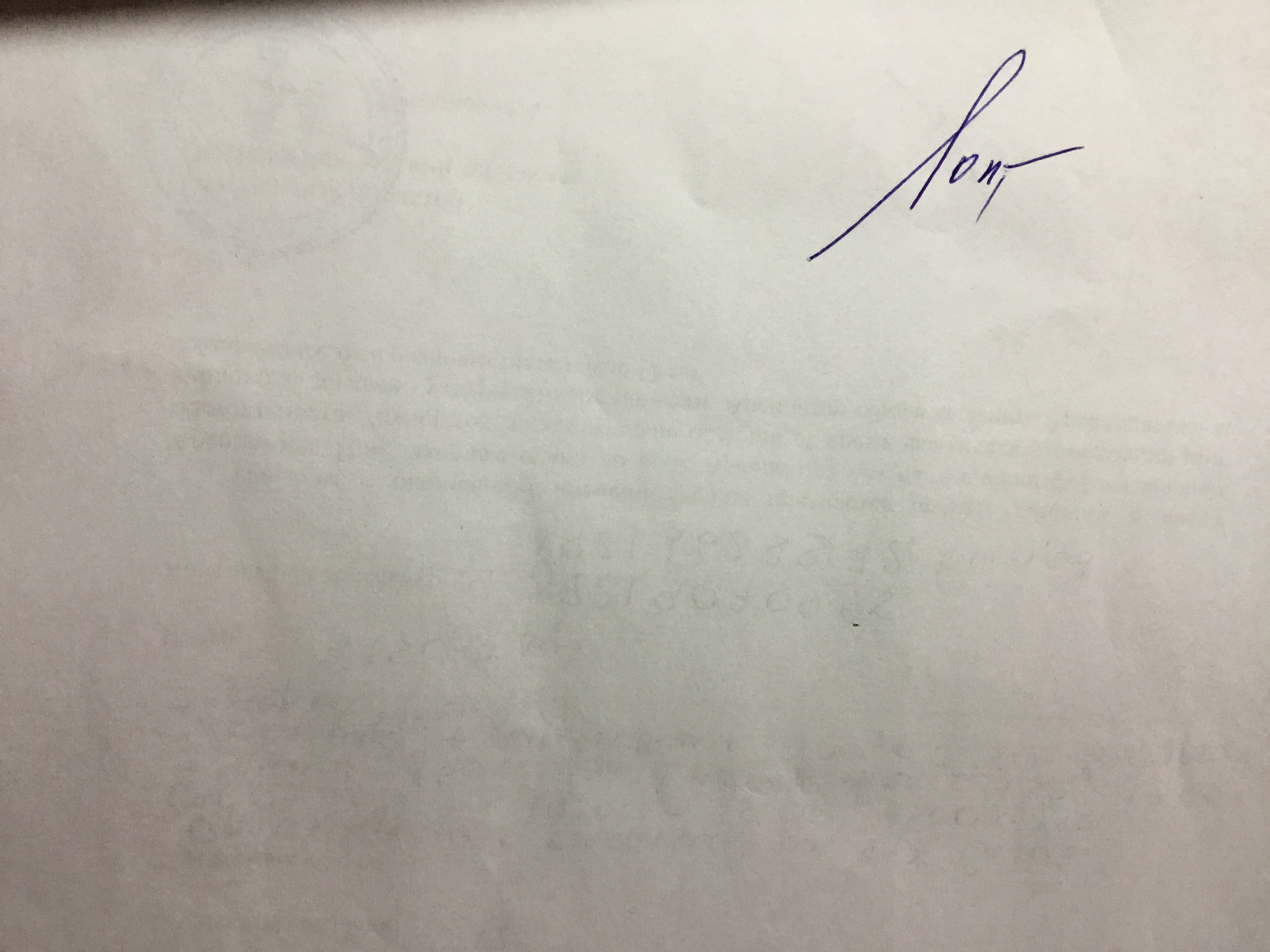                                                            Подпись                                                       ФИОСОГЛАСИЕна обработку персональных данныхЯ,  Алташина Вероника Дмитриевна,(фамилия, имя, отчество рецензента)даю согласие на обработку своих персональных данных оператору - Федеральное государственное бюджетное образовательное учреждение высшего образования «Санкт-Петербургский государственный университет» (далее - СПбГУ), 199034,  Санкт-Петербург, Университетская наб., д. 7-9, на следующих условиях: Оператор осуществляет обработку персональных данных исключительно в связи с осуществлением рецензирования и проведения защиты выпускных квалификационных работ обучающихся СПбГУ в целях реализации принципа открытости образовательной деятельности.Перечень персональных данных, передаваемых Оператору на обработку:Алташина Вероника Дмитриевна;Профессор. СПбГУ;Д.ф.н., доцент; 89219070995.Оператор имеет право на обработку персональных данных, то есть совершение, в том числе, следующих действий: обработку (включая сбор, систематизацию, накопление, хранение, уточнение (обновление, изменение), использование, обезличивание, блокирование, уничтожение персональных данных.Данным заявлением разрешаю считать общедоступными, в том числе выставлять в сети Интернет, следующие персональные данные: фамилия, имя, отчество, место работы, должность, ученая степень и звание (при наличии).Обработка персональных данных осуществляется оператором в соответствии с нормами Федерального закона от 27.07.2006 № 152-ФЗ «О персональных данных» и смешанным способом.Срок действия данного Согласия не ограничен.  «14» июня 2021    г.                         Алташина В.Д.                                                           Подпись                                                       ФИО